「通識直播室」網上論壇主題：「出國與迎來：全球化年代的中國留學教育」建議的學與教活動學與教活動（一）活動設計各份相關附件（附件一至四）附件一：課前預習工作紙資料一資料來源：節錄及改寫自以下文章苗丹國〈出國留學與留學外交〉，《世界教育資訊》，2015年第22期。 程希、苗丹國〈出國留學六十年若干問題的回顧與思考〉，《東南亞研究》，2010年第1期。程希〈改革開放30年中國留學生派出政策回顧〉，《徐州師範大學學報》，第35卷4期，2009年7月。資料二：2000-2017年中國學生出國留學人數和留學回國人數（單位：萬人）資料來源：摘錄自以下研究文章及新聞王輝耀、苗綠、鄭金連〈全球化時代中國留學和來華留學發展的特點和建議〉，收於王輝耀、苗綠（2016）《中國留學發展報告2016》，北京：社會科學文獻出版社，第12頁。〈2017中國學生出國留學總體趨勢〉，取自中國教育在線網頁http://www.eol.cn/html/lx/report2017/yi.shtml#a4〈中國去年出國留學人數首破60萬〉，2018年4月1日。取自中國政府網http://www.gov.cn/shuju/2018-04/01/content_5278951.htm資料三：2010-2015屆本科畢業生留學國家和地區分布（單位%）資料來源：摘錄自王輝耀、苗綠、鄭金連〈全球化時代中國留學和來華留學發展的特點和建議〉，收於王輝耀、苗綠（2016）《中國留學發展報告2016》，北京：社會科學文獻出版社，第23頁。預習題目根據資料一，鄧小平說：「我贊成留學生的數量增大，主要搞自然科學。這是五年快見成效、提高我國水準的重要方法之一。要成千成萬地派，不是只派十個八個。」為甚麼鄧小平在當時會提出這些關於留學意見？_________________________________________________________________________________________________________________________________________________________________________________________________________________________________________________________________________________________________________________________________________________________________________________________________________________________________________________________________________________________________________________________________________________________________________________________________________根據資料二，指出自2000年以來出國留學人數和留學回國人數的趨勢。___________________________________________________________________________________________________________________________________________________________________________________________________________________________________________________________________________________________________________________________________________________________________________________________________________________________________________________________________________________________________________________________________________________________________________________________________________________________________________________________________________________________________________________________________________根據資料三，反映了中國學生在選擇留學國家方面有甚麼特點？_____________________________________________________________________________________________________________________________________________________________________________________________________________________________________________________________________________________________________________________________________________________________________________________________________________________________________________________________________________________________________________________________________________________________________________________________________________________________________________________________________________________________________________________________________________________________________________________________________________________________________________________________________________附件二：小組討論工作紙資料一資料來源：根據QS World University Rankings®2018網站的資料節錄而來https://www.topuniversities.com/university-rankings/world-university-rankings/2018資料二資料來源：節錄及改寫自以下文章〈留學低齡化愈發普遍 這樣的「小離別」值不值？〉， 2016年9月23日。取自新華網，http://news.xinhuanet.com/overseas/2016-09/23/c_129296228.htm〈本科留學潮衝擊公立教育 〉，《財新周刊》，2016年6月13日。〈中國留學生最喜歡的目的國和最青睞的專業〉，2016年6月10日。取自人民網http://news.xinhuanet.com/abroad/2016-04/13/c_128890125.htm〈留學趨勢特別報告2016〉，取自http://up.hurun.net/Humaz/201606/20160607125844981.pdf 資料三資料來源：節錄及改寫自以下文章〈中國留英學生費用來源調查〉，2013年6月27日，取自大公網http://finance.takungpao.com.hk/gscy/q/2013/0627/1719885.html。王輝耀、苗綠、鄭金連〈全球化時代中國留學和來華留學發展的特點和建議〉，收於王輝耀、苗綠（2016）《中國留學發展報告2016》，北京：社會科學文獻出版社，第40頁。_______________分析框架提示（應用於第1題討論題目）討論題目參考工作紙提供的兩則資料及課前預習工作紙（附件一）的資料三，然後利用「推拉理論」為分析框架，從「推」及「拉」兩方面分析中國學生出國留學的原因，以及留學國家的選擇（提示：先從各份資料總結以前往哪些國家留學為多，以及這些國家有甚麼共通之處，繼而再考慮「推」及「拉」的因素，並需要結合個人認識而展開分析）。資料二提及的中國留學生低齡化趨勢，你對此有何意見？試從個人成長及其他相關角度加以說明。__________________________________________________________________________________________________________________________________________________________________________________________________________________________________________________________________________________________________________________________________________________________________________________________________________________________________________________________________________________________________________________________________________________________________________________________________________________________________________________________________________________________________________________________________________________________________________________________________________________________________________________________________________________________________________________________________________________________________________________________________________________________________________________________________________________________________________________________________________________________________________________________________________________資料三的作者說：「中國人的家庭觀念及與之相關的家庭功能，在現代社會仍然存在。」試就你對家庭觀念及功能的認識，並配合中國實施計劃生育政策而帶來的家庭結構轉變，解釋作者的觀點。附件三：課後習作資料一資料來源：節錄及改寫自〈歸國留學生：海龜們的困境〉，《中國日報》，2013年7月9日。注意：請視乎學生對漫畫的理解能力而提供資料二（A）或資料二（B）予學生處理。資料二（A）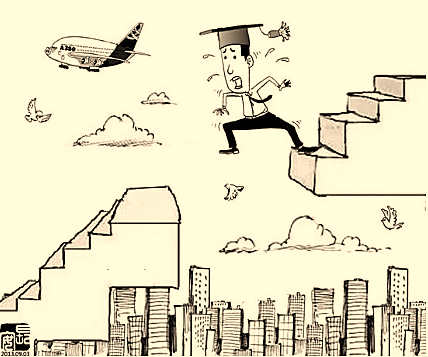 資料來源：取自山西商報 http://www.liuxuehr.com/haigui/2013/0904/11613.html資料二（B）資料來源：取自山西商報 http://www.liuxuehr.com/haigui/2013/0904/11613.html資料三資料來源：節錄及改寫自以下文章〈海歸回國就業遭遇新瓶頸 「逆文化衝擊」難解〉， 2015年12月30日，取自壹讀網https://read01.com/Bykjgk.html〈海歸的困惑：國際經驗不管用了〉，2015年8月12日，取自e Financial Careers http://news.efinancialcareers.cn/%E8%81%8C%E5%9C%BA%E5%AE%9D%E5%85%B8/1216/參考資料一，並就你所知，解釋資料二漫畫表達的訊息，並根據這些訊息而為這幅漫畫創作合適的標題（不多於10個字）。參考本工作紙兩則資料及附件六的資料三，引申解釋資料一作者認為留學生回國後「在職場的好時光一去不復返」的原因。_____________________________________________________________________________________________________________________________________________________________________________________________________________________________________________________________________________________________________________________________________________________________________________________________________________________________________________________________________________________________________________________________________________________________________________________________________________________________________________________________________________________________________________________________________________________________________________________________________________________________________________________________________________設　題　原　意評估重點題目提供一則文字及一則漫畫資料，要求學生分析內地歸國留學生（「海歸」）所面對的處理。期望學生利用這些資料及應用課堂所學而回應問題。為了照顧學習者多樣性，習作內的資料二分為（A）（B）兩份，資料二（A）附有解讀漫畫的提示，而資料二（B）則沒有，教師可視乎學生對於漫畫的理解能力而選取（A）或（B）予學生處理。至於習作的各題問題及相關作答要求，則完全相同。此外，本題並非公開考試的考題題型，旨在增加學生處理漫畫題的能力，以及要求學生轉化他對於改革開放以來中國發展的認識而回答問題。預期學生表現知識就（a）題而言，資料一的重點在於指出留學生回國後，他們「在職場的好時光一去不復返」，而資料二的漫畫正好形象地反映了這個訊息。學生可以指出該漫畫右方是一條連接天上與地下的樓梯，而漫畫人物是戴着大學畢業帽的；再加上漫畫左上方的飛機，暗示他是剛畢業回流的「海歸」。而漫畫左方的樓梯與右方的樓梯，兩者存在間隙，並且各不着地，暗示「海歸」回國後發現自己不了解國內情況（內地諺語所謂的「不接地氣」），因而遇到不少困難。至於為漫畫創作標題，旨在測試學生能否將漫畫所隱含的意思簡潔地表達出來，可讓學生自由發揮，但必須配合漫畫原意及符合題目規定不多於10個字的要求。就（b）題而言，學生可以參考題目資料，並就個人認識而回應問題。學生可以從今天留學生的個人素質整體上不及從前的留學生；他們不熟悉國內情況；回國後遇上與國外不同的文化環境而需要適應；國內員工的質素普遍已有提升，因而在能力上已經和留學生差異不大等因素，解釋「海歸」「在職場的好時光一去不復返」的原因。能力展示對題目要求有良好理解。提取及詮釋漫畫資料的主要訊息，並利用相關的例子配合解說。應用已掌握的知識和概念解釋題目資料所見的現象。附件四：觀察漫畫的參考資料（教師請視乎情況而考慮是否派發予學生）學與教活動（一）完學與教活動（二）活動設計各份相關附件（附件五至七）附件五：課前閱讀資料資料一：資料二：「一帶一路」沿線國家資料來源：根據香港貿易發展局網頁編製而成http://beltandroad.hktdc.com/tc/country-profiles/country-profiles.aspx附件六：小組討論工作紙資料一資料來源：節錄自〈全方位外交〉，《通識教育科教學資源冊系列：現代中國》，第26-27頁。資料二資料來源：節錄及改寫自以下文章〈推動共建絲綢之路經濟帶和21世紀海上絲綢之路的願景與行動〉，取自中華人民共和國發展和改革委員會網頁http://www.sdpc.gov.cn/xwzx/xwfb/201503/t20150328_669089.html李鼎鑫〈「一帶一路」建設中的人文與教育元素〉，2015年11月4日，取自中國教育新聞網http://www.jyb.cn/world/gjgc/201511/t20151104_641981.html資料三資料來源：〈報告顯示「一帶一路」沿線國家來華留學生明顯增加〉，2016年12月14日。取自中國新聞網http://www.chinanews.com/sh/2016/12-14/8094095.shtml資料四：2004-2017年「一帶一路」沿線國家來華留學生統計表資料來源：綜合自以下文章及報道鄭剛、馬東〈「一帶一路」戰略與來華留學生教育：基於2004-2014的數據分析〉，《教育與經濟》，2016年第4期。〈2016年「一帶一路」沿線國20.8萬人來華留學 佔來華留學生總數的46.92%〉，2017年12月18日。取自21世紀經濟報導網頁https://m.21jingji.com/article/20171218/herald/7917ce4a15d473347036e47590a0a275.html〈中國去年出國留學人數首破60萬〉，2018年4月1日。取自中國政府網http://www.gov.cn/shuju/2018-04/01/content_5278951.htm資料五：2010-2015屆本科畢業生留學國家和地區分布（單位%）（該份資料於附件一亦曾使用）資料來源：摘錄自王輝耀、苗綠、鄭金連〈全球化時代中國留學和來華留學發展的特點和建議〉，收於王輝耀、苗綠（2016）《中國留學發展報告2016》，北京：社會科學文獻出版社，第23頁。討論題目參考資料一至三，你認為中國所提出的「一帶一路」倡議，是否體現了全方位外交策略的運用？為甚麼？________________________________________________________________________________________________________________________________________________________________________________________________________________________________________________________________________________________________________________________________________________________________________________________________________________________________________________________________________________________________________________________________________資料二的作者說：「如要實現『民心相通』，教育是重要途徑之一，特別是留學教育，更擔當了重要的角色。」試參考資二及三，並就你所知，加以說明。（提示：可從留學教育有助促進沿線國家溝通的角度加以闡釋）。____________________________________________________________________________________________________________________________________________________________________________________________________________________________________________________________________________________________________________________________________________________________________________________________________________________________________________________________________________________________________________________________________________________________________________________________________________________________________________________________________________________________________________________________________________________________________________________________________________參考資料四及五的統計數據，你認為當中所反映的趨勢對於中國推動「一帶一路」倡議有甚麼利弊？綜合各則資料，試提出吸引「一帶一路」沿線國家學生來華留學，以及推動中國學生前往「一帶一路」沿線國家留學的建議。附件七：課後習作資料一資料來源：節錄及改寫自以下文章〈北大燕京學堂：拿甚麼延攬天下英才？〉，《光明日報》，2016年10月9日。取自光明教育網http://edu.gmw.cn/2016-10/09/content_22353293.htm〈「接納30萬留學生計劃」主要內容〉，2008年7月29日。取自日本駐中國大使館網頁http://www.cn.emb-japan.go.jp/jihua.pdf資料二資料來源：節錄及改寫自以下文章〈北大燕京學堂：拿甚麼延攬天下英才？〉，《光明日報》，2016年10月9日。取自光明教育網http://edu.gmw.cn/2016-10/09/content_22353293.htm〈江蘇：外國留學生每年可獲5萬元至9萬元資助〉，2014年8月26日。取自人民網http://politics.people.com.cn/n/2014/0826/c1001-25538558.html資料三：某通訊群組內各人對於中國政府為留學生提供奬學金的看法資料來源：節錄及改寫自以下文章〈北大燕京學堂：拿甚麼延攬天下英才？〉，《光明日報》，2016年10月9日。取自光明教育網http://edu.gmw.cn/2016-10/09/content_22353293.htm〈外國留學生年補9萬引爭議 官方：非超國民待遇〉，2014年9月5日。取自新華網http://news.xinhuanet.com/world/2014-09/05/c_1112384200.htm， 〈留學生可年獲9萬元資助 國內貧困生想不通〉，《羊城晚報》，2014年9月1日。取自騰訊教育網http://edu.qq.com/a/20140901/014196.htm習作題目（a） 「提供豐厚奬學金是最有效吸引優秀學生赴華留學的方法。」你是否同意這個說法？參考上述資料及就你所知，解釋你的論點。（b）　假如你是中國政府的領導人，你會怎樣向位於貧困地區的學生解釋提供豐厚獎學金予外國留學生，其實是有利國家發展的政策？（提示：答題時必須代入中國領導人這個角色來解釋政府的留學政策，然後從教育國際化的好處、加強綜合國力、提升國家形象和影響力、推動全方位外交的效果等方面予以闡述，並且需要將中國置於全球化的背景內考慮留學政策。）設　題　原　意評估重點題目提供三則與留學教育有關的資料，期望學生利用這些資料及應用課堂所學，認識推動留學教育與國家發展的關係，並從多角度分析政府推行政策時所需要考慮的因素。學生需要綜合資料內容及找出當中重點，並運用「綜合國力」、「國家形象」、「全方位外交」等概念和知識，以回應問題。預期學生表現知識就（a）題而言，學生需要全面思考各項吸引赴華留學的因素，然後加以比較而確立立場，從而回應題目。例如： 若同意該說法，可以指出中國仍是發展中國家，而優秀學生大多傾向到已發展國家留學，只有提供豐厚奬學金，才可以大大提高他們赴華留學的意欲。此外，留學所費不菲，所以國際上不少著名大學都會透過奬學金吸引學生前往就讀，中國的做法其實並非特別優待外國留學生。若不同意該說法，可以指出對於優秀留學生而言，他們更在乎留學地點是否適合他們長遠發展，所以該國的文化底蘊、國家形象、政治制度、社會治安等，更是重要的考慮因素。而由於中國在這些因素上仍有不及其他國家之處（需要就所列舉的因素引申解說），因此即使給予豐厚獎學金，優秀學生亦未必會選擇前往留學。就（b）題而言，學生需要代入中國領導人的角色來考慮，不宜按個人的意見來回應問題。此外，解釋政策的對象是貧困地區的學生，因此應針對他們的情況，例如教學設備不足、上學路途遙遠、因為資源分配不均而令兒童失學，從而顯示國家其實是清楚他們的訴求，即使提供豐厚獎學金予外國留學生，也不會忽視他們的需要，這樣才可以增加說服力。而在解釋政策的用意時，則應強調在全球化年代，中國需要積極參與國際事務，而推動留學教育有助促進教育國際化、加強綜合國力、提升國家形象和影響力、推動全方位外交等，這些都是有利於國家長遠發展，並可讓國家從中獲取更多資源以支援貧困地區。能力展示對題目要求和基本概念有良好理解。整理題目資料所提供的訊息，並將其轉化為有助分析的知識和概念。恰當地引用資料及提出證據以支持個人立論。附件八：課後閱讀資料「一帶一路」倡議國家主席習近平於2013年9至10月出訪中亞和東南亞國家期間，提出「絲綢之路經濟帶」和「21世紀海上絲綢之路」的區域經濟合作戰略構想。所謂的「一帶一路」，就是「絲綢之路經濟帶」和「21世紀海上絲綢之路」的簡稱。 「絲綢之路經濟帶」有三個重點合作方向：分別是中國經中亞、俄羅斯至歐洲（波羅的海）；中國經中亞、西亞至波斯灣、地中海；以及中國至東南亞、南亞、印度洋。至於「21世紀海上絲綢之路」，則有兩個重點合作方向：分別是從中國沿海港口通過南海到達印度洋，然後延伸至歐洲；以及從中國沿海港口經過南海而到達南太平洋。詳見下圖：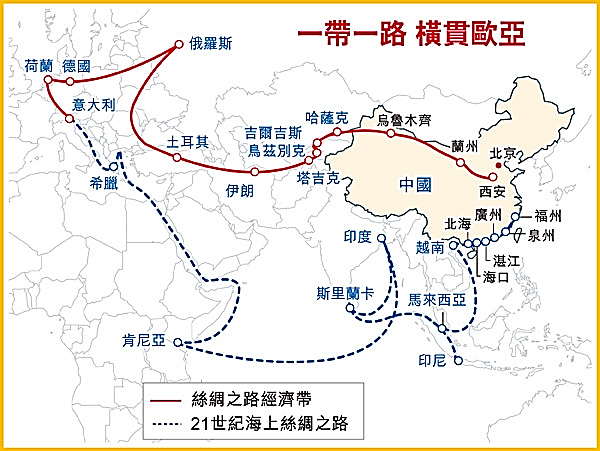 2015年3月，中國政府發布《推動共建絲綢之路經濟帶和21世紀海上絲綢之路的願景與行動》，闡述發展「一帶一路」的原則、合作重點和合作機制。根據該份文件，「一帶一路」沿線各國天然資源各異，經濟互補性強，所以彼此合作的潛力和空間很大。文件提出各國可以從以下五方面加強合作：政策方面：加強政府間合作，共同制定推進區域合作的規劃和措施。設施方面：加強沿線國家基礎設施建設規劃和技術標準體系的對接，形成連接亞洲各區域以及亞歐非之間的基礎設施網絡。貿易方面：研究解決投資貿易便利化的問題，積極與沿線國家和地區商議建立自由貿易區。資金方面：推進亞洲貨幣穩定體系、建設融資體系和信用體系。民心相通方面：擴大相互之間的留學生規模、加強旅遊合作等。「一帶一路」沿線國家和地區人口約44億，經濟總量約21萬億美元，分別約佔全球的63%和29%，貨物貿易和服務出口佔到全球近四分之一。截至2017年初，納入「一帶一路」的國家已超過60個，而由於「一帶一路」的合作平台是開放的，估計日後參與的國家數量將陸續增加。中國自提出「一帶一路」倡議以來，積極向沿線國家開展貿易及投資項目。從2015年3月至2016年11月，中國與沿線國家的貿易額達8,489億美元，超過同期中國外貿總額四分之一；而中國企業對沿線國家累計投資超過180億美元，為沿線國家創造了超過10億美元的稅收和超過16萬個職位。香港是沿線地區的商業及金融樞紐，行政長官梁振英於2016年的施政報告，宣布成立由行政長官主持的「一帶一路」督導委員會，負責制定香港參與「一帶一路」的策略和政策；並且設立「一帶一路」辦公室，統籌協調相關政府部門與其他機構的工作，以及推動相關的研究工作，藉以掌握「一帶一路」倡議所帶來的龐大機遇。資料來源：綜合及改寫自以下文章及書籍〈推動共建絲綢之路經濟帶和21世紀海上絲綢之路的願景與行動〉，取自中華人民共和國發展和改革委員會網頁http://www.sdpc.gov.cn/xwzx/xwfb/201503/t20150328_669089.html〈何謂「一帶一路」？〉，取自中國經濟網http://big5.ce.cn/gate/big5/www.ce.cn/ztpd/xwzt/guonei/2014/ydyl/wjzl/201409/27/t20140927_3610622.shtml〈「一帶一路」繪就發展新藍圖〉，取自新華網http://news.xinhuanet.com/world/2015-04/14/c_127688480.htm〈「一帶一路」承載和平發展美好夢想〉，取自人民網http://politics.people.com.cn/n/2015/0414/c1001-26839092.html〈央視發布「一帶一路」權威版圖〉，文匯報，2015年4月14日。〈去年（2016）前11月中國與一帶一路沿線國家貿易額達8,489億美元〉，取自中國新聞網http://www.chinanews.com/cj/2017/01-12/8121770.shtml林健忠主編（2016）《一帶一路與香港》，香港：三聯書店。李浩然、袁曉航著（2016）《從世界工廠到世界工程師：新角色下中國的「一帶一路」倡議》，香港：三聯書店。學與教活動（二）完學與教活動（三）活動設計各份相關附件（附件九至十）附件九：課前預習工作紙在下表各類別內分別選擇一個國家，簡介這些國家所推出的吸引國際留學生措施（一至兩項），以及愈多學生前往留學對該等國家的好處（一至兩項）。就你於上題所介紹的國家當中選擇其中一國，說明會否吸引你前往留學，並且解釋原因？附件十：個案分析工作紙（以下各個案的人物姓氏均經過改寫）個案一資料來源：節錄及改寫自呂大樂主編（2013）《港漂十味》，香港：三聯書店。個案二資料來源：節錄及改寫自〈留學低齡化 家長很迷茫〉， 2016年9月29日。取自新浪網http://sina.com.hk/news/article/20160929/0/1/2/%E7%95%99%E5%AD%B8%E4%BD%8E%E9%BD%A1%E5%8C%96%E5%AE%B6%E9%95%B7%E5%BE%88%E8%BF%B7%E8%8C%AB-6366572.html個案三資料來源：節錄及改寫自〈感恩袓國 報效袓國－一名赴美中國留學生的心聲〉，2014年12月18日。取自人民網http://world.people.com.cn/n/2014/1218/c157278-26235364.html個案四資料來源：節錄及改寫自〈留學：繼婚姻之後的「第二圍城」〉，《青年文摘》，2010年第12期。討論題目（第1題經小組討論完成，第2題則由個人填寫）參考四則個案內的人物經歷，並就你所知而完成下表。假如你有機會出國留學，你在事前會作甚麼準備，以及將會在留學期間抱持甚麼心態或想實踐的計劃，務求取得更豐盛的收穫？-- 完 --課前派發課前預習工作紙（附件一），要求學生於上課前完成，並於上課時帶回課堂報告。課堂回應課前預習及引入課題檢查學生的課前預習（附件一），並邀請數名學生報告其預習內容。以學生的報告內容為基礎，並結合個人認識而作總結。例如：文化大革命結束後，國家發展路向轉為現代化建設，需要大量人材；可是教育是「文化大革命」期間的重災區，故希望廣派留學生而學習西方的科技知識，而這亦與建國初年國家百廢待興，故大量派遣留學生前往蘇聯學習的情況相同。出國留學及留學回國人數同樣上升，而值得留意的是兩類人數的差距正在縮減。2003年，出國人數多於回國人數接近五倍；到2017年，回國的人數已接近出國人數的80%。資料三所見的留學趨勢：留學地點歷年都是以美國最多、其次為英國。在2015年，以英語為官方語言的國家（美國、加拿大、英國、澳洲、新加坡），以及大多數高等院校都以英語授課的香港，所佔的比例合共超過七成，顯示中國學生多以英語國家和地區為留學目的地。從表內各國和地區所佔的百分比可見，除了韓國和澳門之外，其他留學地點的數據變化不大，顯示中國學生所選擇前往留學的國家，大致是頗為穩定的。 簡略交代當初步掌握了中國留學的數據後，繼後的小組討論將會進一步探究甚麼因素促使中國學生出國留學，並且主要以美國、英國為目的地，也會分析現時中國留學生低齡化的趨勢。課堂小組討論、學生匯報及教師總結派發小組討論工作紙（附件二），然後要求學生分組以準備討論。 在學生閱讀資料前，可簡介工作紙上的分析框架提示。該分析框架是借用人口學的「推拉理論」，以協助學生整理及分析資料。教師可考慮就「推」及「拉」因素各舉出一個例子給學生參考。此外，亦宜提示學生除了工作紙提供的資料外，同時需要配合個人認識及引述某些國家（例如美國）的情況而加以解釋。簡介分析框架及討論題目的要求後，即可讓學生開始閱讀工作紙各份資料，然後討論所附的題目。學生匯報討論結果（請視乎課時而決定匯報組別的數目）。以學生的報告內容為基礎，並結合個人認識而作總結。例如：從全球化的背景而分析中國學生出國留學的「推」「拉」因素，並應用「綜合國力」和「國家形象」這兩個概念加以解說：在全球化迅速發展的今天，學生出國留學的機會，以及可供選擇的留學國家都愈來愈多；因此，「推拉理論」可從較宏觀的層面分析影響他們留學決定的因素。「推」的因素：中國經濟發展令人民可負擔留學費用、中國教育的不足之處（教育理念、教育水準、教學設施和經費等）、高考競爭激烈……。「拉」的因素：很多國家為留學生提供獎學金、良好的教育品質、優良的研究設施、提供擴闊視野的環境、畢業後的移民機會、教學語言（例如英文）為多數留學生在出國前已有一定認識、外國畢業文憑在就業市場受重視……。配合最多中國學生前往留學的國家（例如美國、英國）的情況，並應用「綜合國力」和「國家形象」這兩個概念一併解說，指出這些國家的綜合國力普遍頗強，甚至在中國之上；而且這些國家的國家形象，特別是在教育方面的形象亦予人好感，因而吸引學生前往留學，藉以學習先進知識及接受更高質素的教育。實施改革開放之後的留學教育政策，反映中國希望通過向已發展國家學習而獲得「後發優勢」（Late-developing Advantage），從而實現「跨越式發展」（Leapfrog Development）的目標。此舉既配合全球化年代人才跨地域、跨國界流動頻繁的背景，並可進一步推動中國融入全球化發展的進程。留學生低齡化趨勢，可配合與個人成長相關的概念（例如「青少年期」、「自我發展」、「生活技能」）而闡釋，指出未成年留學生（例如18歲以下）在自主學習、自我約束、生活自理等方面的能力都較低，假如出現不適應外國生活、趕不上學習進度、人際溝通困難等問題時，將要承受很大壓力。而這些不快樂的留學生活，會直接關係到他們能否健康成長。另一方面，也可指出有意見認為青少年期最適合學習外語，低齡出國留學可令他們更快適應以外語學習的環境；而且若果父母未來計劃讓子女繼續在國外學習，那麼低齡留學同樣有利於子女升讀當地大學。中國實行計劃生育政策，令家庭結構縮小，絕大多數家庭都只有一名孩子；而在望子成龍的心態下，所有希望都集中於孩子身上，故給予最好的教育，再加上改革開放後經濟情況好轉，當有機會送孩子出國時，自然盡力支持其留學費用。這種情況亦可以反映內地中產階級興起，愈來愈多家庭有能力送子女到國外接受教育。此外，從家庭觀念與功能而言，中國傳統家庭具備包括經濟與教育在內的多種功能；在今天社會，家庭的教育功能大部分被學校取代，但承擔子女的教育經費，仍是為人父母的責任和義務，顯示經濟與教育的功能的結合。而部分父母之所以全力支持子女留學，也有可能是抱持當孩子學有所成時供養自己的心態，反映「養兒防老」的傳統觀念。課後派發課後習作（附件三），要求學生於課後完成。該份習作的資料二分為（A）（B）兩份，不同之處在於資料二（A）附有文字提示，以方便學生理解，而資料二（B）則沒有。請視乎情況而安排給予學生資料二（A）或資料二（B）處理，藉以照顧學習者多樣性。附件四介紹觀察漫畫的技巧，請視乎學生理解漫畫的能力而考慮是否派發予學生參考。    1978年6月23日，鄧小平發表了關於擴大派遣留學生的講話：「我贊成留學生的數量增大，主要搞自然科學。這是五年快見成效、提高我國水準的重要方法之一。要成千成萬地派，不是只派十個八個。」這段講話被認為是奠定了1978 年以後中國向西方發達國家擴大派遣留學生的政策基礎，由此而開啟了當代中國的留學熱潮。在改革開放的最初數年，出國留學以公派學生為主，當中又包括了國家公派和任職單位公派兩類，自費出國留學甚少。1984年12月，國務院頒發了新規定，放寬申請自費留學的條件，「出國熱」隨即在全國迅速升溫。1993年，中共中央在十四屆三中全會，確立了「支持留學、鼓勵回國、來去自由」的十二字留學工作方針，使到自費留學政策得以進一步完善，從而形成了國家公派、單位公派和自費出國的三條留學管道。年度出國留學人數留學回國人數20003.90.91200311.732.02200613.404.20200922.9310.83201239.9627.29201552.3740.91201654.4543.25201760.8448.09國家/地區2010屆2011屆2012屆2013屆2014屆2015屆美國28.228.632.731.420.926.5加拿大28.228.632.731.42.53.1英國24.324.025.724.517.318.3香港10.713.310.810.916.412日本4.65.14.44.87.56.4澳洲6.34.47.37.77.47.7韓國4.01.91.32.26.13.4德國4.83.93.23.44.95.6澳門1.51.7/2.64.9/法國5.04.94.84.23.75.4新加坡2.62.91.91.62.32.7其他8.09.37.96.76.18.9　　英國教育研究機構Quacquarelli Symonds發布的「2018年QS世界大學排名」（QS World University Rankings），全球前100名大學，中國有6所大學入榜，以清華大學排名最高，居於第25位，北京大學則是第38位。美國的大學有31所入榜，且包攬了前四名；其次為英國的大學，共有16所大學入榜。昔日大部分中國學生都是在國內讀完高中，又或是大學本科畢業後才出國追求其「留學夢」；然而，根據近期不少調查報告顯示，愈來愈多家庭選擇在子女還在中學甚至小學的階段，便將他們送到國外求學。以2015年為例，在國內讀完高中再出國讀大學的學生比例，便從2014年的61%下降到44%，出國讀高中的學生比例則從17%上升到27%，顯示了留學生低齡化的趨勢。以下劉先生的例子，正好反映了部分家長考慮到子女的前途而提早送他們出國。劉先生是做外貿生意的商人，他的兒子今年16歲，學業成績平平，考上重點高中的希望不大。他告訴記者：「考不上就算了，出國接受另一種教育也是件好事。」劉太太本來也不想讓兒子離自己太遠，但她說考慮到兒子的未來，最終同意兒子出國留學。北京市一間知名中學的副校長，則從另一角度向記者解釋何以出現留學生低齡化的趨勢。他表示現在中國有一批中產階級家長對於孩子的教育要求，不再限於加強應試能力、提高考試分數，而是希望孩子可以接受博雅的、具備人文精神的教育，並且擁有國際視野，能夠理性和邏輯地思考問題。而這些要求正是目前中國公立教育的不足之處。由於費用龐大，過去只有極少數優秀中國學生依靠獎學金或政府資助出國留學；然而，隨着中國近年經濟起飛，家庭收入增加，不少中國學生都可以依靠父母及親友到外地留學。根據調查顯示，2015年的本科畢業生當中，超過90%的留學生的首要經濟來源是父母和親友的資助，只有2.6%的留學生是依靠自己在國外工作的收入所得來支持留學費用。由此可見，現時許多家長只要經濟條件許可，再加上因為實行計劃生育而令家庭結構轉變，他們都願意不惜代價地培養孩子。相對而言，英國學生主要以助學貸款，以及來自高校或其他機構的獎學金來解決求學費用，而其他生活支出才通過工作，或是尋求父母支援的方式來解決。而從中國留學生和英國學生透過不同途徑來取得求學資金，正好體現了中國人的家庭觀念及與之相關的家庭功能，在現代社會仍然存在。在全球化年代，學生出國留學的機會不少，可以選擇前往留學的國家也較以往為多。我們可以借用人口學上用作分析人口遷移因素的「推拉理論」為框架，探究甚麼因素影響他們決定出國深造，以及為甚麼以某一特定國家作為留學目的地。「推」因素見於輸出學生的國家，它使學生選擇在某一學習階段（例如大學本科、研究院）接受國外教育而非本國教育；「拉」因素見於接收學生國家，它使學生選擇到某一特定國家接受教育，而不是其他國家。「推」的因素「拉」的因素出國留學及選擇某些國家的原因計劃生育政策家庭觀念與功能該概念的相關內容（提示）2015年10月之前，中國推行嚴格的計劃生育政策，在絕大多數情況下，每對夫婦只可生育一名小孩，……解釋以上所述與作者觀點的關係：解釋以上所述與作者觀點的關係：解釋以上所述與作者觀點的關係：「海歸」（泛指從海外留學回國的人）回國後在職場的好時光一去不復返了！他們不再是各方爭聘的對象，有些「海歸」甚至難以找到工作；即使獲聘，所得的工資與未曾留學的員工，彼此差距也在減少。出現以上情況固然與「海歸」的個人素質有關，同時也由於他們出國日久而不熟悉國內的情況。由海外留學多年回流的學生，不少人回到國內時會覺得不習慣，感到難以融入。在人材流動頻繁的全球化年代，不少人都曾經遇上這些經歷。以下所述的陳女士，就是很好的例子。陳女士在美國留學多年，回國後進入新的工作環境，跟同事見面會主動打招呼，笑臉迎人；而為了提升公司的營業額，她一直積極努力，並敢於直率地表達意見。然而，同事對她態度冷淡，令她無法融入他們的圈子，後來才發現原來是因為她把在西方社會的待人處事方式帶回中國的情境所致。漫畫的訊息標題觀察漫畫時需要留意的地方仔細觀察漫畫，找出關鍵特徵。觀察時宜特別留意：標題  標題是漫畫的眼睛，具有導向作用，透過它可以洞察整幅漫畫的主題，有助理解漫畫的寓意。此外，亦要留意漫畫的標題可能以反語的方式表述，在解讀時要特別注意。漫畫內人和物件（動植物或靜物）的外貌、衣著、動作、語言、表情特別留意這些人和物的動態或外形細節，因為這些細節提供的訊息，應該與漫畫的主題有關。背景（例如場景、環境、氣氛、顏色……）了解這些背景想帶給讀者哪些感受，例如黑色是陰沉可怖、紅色是危險（或喜慶）；陽光普照代表開朗、寒風呼呼代表情境蕭殺。提示文字（例如文字描述、數字、對話內容）漫畫的提示文字往往言簡意賅，但對於領會漫畫的寓意極有幫助，必須仔細閱讀，以思考這些提示所隱含的觀點。推斷各項特徵的意義從比較入手例如大小、高低、前後、中心和邊緣……從漫畫的誇張之處入手 漫畫為了說明某些觀點，往往對人物行為或場景描繪予以誇張，以達到突出主題及吸引讀者的目的。故此誇張之處往往透露了漫畫的弦外之音，亦是漫畫的寓意所在。思考該漫畫與哪些新聞或事件相關，再聯繫已學習的知識 / 概念，說明漫畫引伸的意義，或想諷刺哪些問題 / 現象 / 事件 / 人物或公眾行為。課前派發課前閱讀資料（附件五），要求學生於上課前閱讀，讓他們在課前對於「一帶一路」倡議有基本認識，以方便課堂小組討論活動。課堂引入課題及教師講授邀請學生就課前閱讀所得而談談他們對於「一帶一路」倡議的認識，例如它的源起、目標、涉及的國家等。假如班上有修讀中國歷史科的學生，可以邀請他們簡介古代的絲綢之路和海上絲綢之路（例如形成的背景和時期、代表人物、路線、貿易貨物、沿線國家）。如果學生對於古代絲路認識較少，可由教師簡介。承接古代絲路（包括陸上與海上）的簡介，教師應強調今天的「一帶一路」倡議與古代絲路並不等同，以免學生誤以為這是歷史的翻版，誤解了「一帶一路」的意義。利用〈推動共建絲綢之路經濟帶和21世紀海上絲綢之路的願景與行動〉這份文件，進一步說明在「一帶一路」倡議下沿線國家的五項合作重點（「五通」），尤其是當中的「民心相通」，藉以引入小組討論活動。課堂小組討論、學生匯報及教師總結派發小組討論工作紙（附件六），然後要求學生分組，並在仔細閱讀工作紙各份資料後，討論所附的題目。如學生對於資料一的「全方位外交」概念較為陌生，可向學生略為解說才開展討論。學生匯報討論結果（請視乎課時而決定匯報組別的數目）。以學生的報告內容為基礎，並結合個人認識而作總結。例如：說明「一帶一路」倡議體現了全方位外交策略的運用，因為「一帶一路」沿線有60多個國家，當中既有已發展國家，亦有發展中國家；而且各國之間的合作範疇，遍及政治、貿易、能源、運輸、教育等方面，促進沿線國家互聯互通，可為中國開拓外交空間。以上所述都是全方位外交策略的重要內涵。指出「一帶一路」沿線國家歷史文化不同、宗教信仰各異、政治體制多樣、經濟發展水平不一，因此，需要借助教育來實現「民心相通」，促進沿線各國人民的相互瞭解和信任。而其中一個途徑，就是通過留學教育而培養懂得對方語言和文化的人材，成為「民心相通」的橋樑。資料三的老撾留學生，正是中國利用留學教育來加強與老撾，以至沿線國家關係的例子。「一帶一路」沿線國家學生來華留學的數目增長甚速，可以增加中國對於沿線國家的影響；而弊處則是前往沿線國家留學的中國學生甚少，令到中國缺乏認識這些國家的人材，不利於深入發展與這些國家的各方面關係。吸引政策如增加來華留學獎學金的名額和金額、到當地宣傳中華文化甚至辦學（例如孔子學堂）；推動政策如派遣大量公費留學生（利用國家政策推動，這點尤為重要）、加強宣傳和引導自費留學生到沿線國家學習。外國優秀學生選擇來華留學，也是中國綜合國力的一種體現，並且可彰顯正面的國家形象。課後安排課後學習派發課後習作（附件七），要求學生於課後完成。如認為學生較難處理習作的第2題，可進一步解說已給予的答題提示，讓學生清楚題目的要求而避免離題。派發課後閱讀資料（附件八），要求學生於課後閱讀，以增加對於「一帶一路」倡議的認識。視頻1：「一帶一路」的意思（粵語對白，片長30秒）視頻2：「一帶一路」的目標（粵語對白，片長26秒）視頻3：「一帶一路」的五通（粵語對白，片長25秒）網址：三段視頻均可於以下網址瀏覽https://www.youtube.com/playlist?list=PLmLc9w39VONcwGxTe9Wf6Dn2S5My-u9fc所 在 地 區國　　家東亞及東北亞中國、蒙古。東南亞文萊、柬埔寨、印尼、老撾、馬來西亞、緬甸、菲律賓、新加坡、泰國、東帝汶、越南。中亞阿富汗、亞美尼亞、阿塞拜疆、格魯吉亞、哈薩克、吉爾吉斯、塔吉克、土庫曼、烏茲別克。 南亞孟加拉、不丹、印度、馬爾代夫、尼泊爾、巴基斯坦、斯里蘭卡。中東巴林、埃及、伊朗、伊拉克、以色列、約旦、科威特、黎巴嫩、阿曼、巴勒斯坦、卡塔爾、沙特阿拉伯、敘利亞、土耳其、阿拉伯聯合酋長國、也門。中歐及東歐阿爾巴尼亞、白俄羅斯、波斯尼亞與黑塞哥維那、保加利亞、   克羅地亞、捷克、愛沙尼亞、匈牙利、拉脫維亞、立陶宛、馬其頓、摩爾多瓦、黑山、波蘭、羅馬尼亞、俄羅斯、塞爾維亞、斯洛伐克、斯洛文尼亞、烏克蘭。 「全方位外交」是中國自改革開放，特別是21世紀開始以來所形成的外交理念，強調外交並非單向，也不是非此即彼，而是重視均衡和全面參與國際事務，藉以促進與不同國家的政治、經濟、文化等方面的合作和互惠關係，從而拓展外交空間，為中國爭取更有利於國家發展的國際環境。國家主席習近平於2013年9至10月出訪中亞和東南亞國家期間，提出「絲綢之路經濟帶」和「21世紀海上絲綢之路」的區域經濟合作戰略構想。2015年3月，中國政府發布《推動共建絲綢之路經濟帶和21世紀海上絲綢之路的願景與行動》，進一步闡述發展「一帶一路」的原則、合作重點和合作機制，強調從政策、設施、貿易、資金及民心五方面加強沿線各國的互通（「五通」），促進彼此的發展和合作。這五方面當中，「民心相通」是其他四方面相通的基礎，沒有「民心相通」，其他四通很難實現。如要實現「民心相通」，教育是重要途徑之一，特別是留學教育，更擔當了重要的角色。「中國在老撾（寮國）的影響力擴大，學好中文就業機會更多，而且中國的教育水準也得到國際認可。」一名在北京就讀的老撾留學生向記者解釋來華留學的原因。該名留學生於2016年獲得了『中國政府獎學金』（Chinese Government Scholarship），足夠她在北京學習的所有費用。她說：「『中國政府獎學金』對『一帶一路』沿線發展中國家的留學生很有吸引力，也帶動了周邊國家的生源。」該項獎學金的規模將持續擴大，中國教育部於2016年8月，提出在未來5年，每年資助1萬名「一帶一路」沿線國家學生來華留學。年份沿線國家來華留學生人數（萬人）沿線國家所佔的留學生比重（%）20042.4822.520065.0531.120087.9835.7201011.1141.9201214.2043.3201417.6846.9201620.8046.9201731.7264.8國家/地區2010屆2011屆2012屆2013屆2014屆2015屆美國28.228.632.731.420.926.5加拿大28.228.632.731.42.53.1英國24.324.025.724.517.318.3香港10.713.310.810.916.412日本4.65.14.44.87.56.4澳洲6.34.47.37.77.47.7韓國4.01.91.32.26.13.4德國4.83.93.23.44.95.6澳門1.51.7/2.64.9/法國5.04.94.84.23.75.4新加坡2.62.91.91.62.32.7其他8.09.37.96.76.18.9利弊吸引來華留學推動前往沿線國家留學優秀留學生是極為寶貴的人材資源，有助提升國家的綜合國力。為了爭取全球精英，不少國家都會為留學生提供豐厚獎學金，而美國可說是成功的例子。美國利用留學生政策延攬了全球人才。據統計，目前美國市值排名前50位的上市公司，近一半是由移民參與創建的；1960-2013年，美國有72名移民科學家獲得諾貝爾獎。此外，日本政府其中一項國家全球化戰略，就是透過提供獎學金及制定便利入學的措施，期望在2020年實現接納30萬留學生的目標，以加強日本與世界各國之間在人員、物資、金融和資訊上的交流。全額獎學金在中國大學並不是近年才出現，早在20世紀50年代就已設立了「中國政府獎學金」，用以資助世界各國優秀學生、教師、學者到中國的大學學習或開展研究。而除了由國家提供獎學金外，地方省份也有類似做法。江蘇省教育廳在2014年推出「留學江蘇」計劃，為合資格的留學生提供全額或部分金額奬學金，每年五萬至九萬元人民幣，目的是要令江蘇省於2020年成為外籍人士來華學習的主要目標省份，從而提升該省高等教育的國際化程度，以及對外開放的綜合實力和影響力，並藉此推廣中華文化。另一方面，也有一些提供予外國學生的獎學金是來自社會捐贈的，北京大學的「燕京學堂獎學金」和清華大學的「蘇世民獎學金」，就是其中兩個例子，而獎學金的範圍覆蓋學費、住宿費、生活費、往返中國和所屬國家的交通費，屬於全額獎學金。有學者認為這類來自社會捐贈的獎學金意義重大，因為它在吸引全球優秀人才的同時，也考驗中國的一流大學籌募捐款的能力，以及是否具備自信和勇氣，在這全球化時代與世界的頂尖大學爭奪人才。課前派發課前預習工作紙（附件九），要求學生於上課前閱讀及完成預習題目，並於下一教節帶回課堂報告。教師可提示學生除了找尋報章的新聞報道外，也可瀏覽相關國家的教育部網頁，或是這些國家駐中國大使館、駐香港領事館的網頁，當中應可找到該國現時的留學教育政策及獎學金資料課堂回應課前預習及引入課題檢查學生的課前預習，並邀請數名學生報告其預習第1題的內容。以學生的報告內容為基礎，並結合個人認識而補充某些國家吸引留學生的措施，以及從經濟、文化、外交、國家形象等方面，總結吸納留學生對該國的好處。預習第2題旨在讓學生初步思考他對留學的想法，內容涉及學生的個人意願，建議視乎情況而考慮是否邀請學生分享，又或是轉以較為中性方式的提問，請學生談談一般人普遍從甚麼方面考慮會否出國留學。假如教師曾經留學或赴海外作交換生，也可考慮分享個人經歷，以引起學生興趣。當學生表達了看法後，即可引入以下的個案分析活動。課堂個案分析、學生匯報及教師總結派發個案分析工作紙（附件十），然後要求學生分組，在仔細閱讀工作紙各份資料後，經小組討論而完成第1題，而第2題則由小組內的學生各自完成。學生匯報第1題的討論結果（請視乎課時而決定匯報組別的數目）。以學生的報告內容為基礎，並結合個人認識而作總結。例如：歸納各個案內人物出國留學的原因，例如獲得豐厚獎學金、嚮往西方教育、學成回國報效國家、有助發展個人事業、擴闊視野及豐富人生經歷。從個案人物的經歷，可以進一步認識內地新一代對於留學教育的不同看法，並從中反映中國改革開放後人民的生活水平，以及對於培育孩子觀念的轉變。引導學生表達對個案人物的留學動機及行為的看法，並可適當地應用「生活技能」、「從眾與朋輩影響」、「權利與責任」、「潮流趨勢」等概念予以分析。然而，請提示學生應從個案人物所處的實際情境為出發點，避免偏向情緒化批評。至於第2題題目，旨在讓學生進一步反思，假如日後有機會出國留學，應在事前作何準備，以及抱持甚麼心態及想實踐的計劃，才可以從留學經歷當中獲益。由於內容涉及學生的個人意願，建議視乎情況而考慮是否邀請學生分享。提示學生無論現時是否有出外留學的念頭，都有必要仔細規劃日後的升學和就業路向，為未來作好準備。課後要求學生在課後整理課前預習工作紙（附件九）的第2題，以及個案分析工作紙（附件十）的第2題的內容，然後交予教師閱覽，藉以了解學生的想法和給予較為具體的回饋。建議學生瀏覽由教育局及其他教育機構所開發的生涯規劃網頁，掌握更多生涯規劃的資訊，為日後升學和就業作好準備。類別國家吸引國際留學生的措施對該國的好處一帶一路沿線國家歐美國家亞洲、大洋洲國家___________＿＿對我前往留學的吸引力為　  ＿ 分（最低1分，最高10分）（國家名稱）原因：（提示：該國的整體教育發展水平、社會民情、給予留學生的優惠措施、心儀學科、畢業後的前途……）人物：陳先生　　留學地點：香港我是1999年來香港升讀大學的。那年我原本考上了北京大學中文系，其後又收到香港中文大學的面試申請表。北大是我一直以來夢想升讀的大學，所以起初完全沒考慮來香港；可是爸爸卻強烈建議我去面試，他指出香港是高度發展的城市，但如果不去那裏唸書，估計我這輩子都未必有機會去那裏發展，所以這是轉變環境的契機。此外，若果面試成功而被取錄，就可獲差不多四十萬港幣的奬學金，足夠在香港讀四年大學的學費和生活費。人物：李女士 　女兒的留學地點：英國、香港李女士的女兒今年才九歲，已經在父母陪伴下體驗過英國、內地、香港這三處地方的教育了。從她三歲半起，父母就舉家遷往倫敦，讓她從幼稚園開始融入西方的教育環境。李女士欣喜地發現，女兒變得更加活潑外向，她說：「正是抱着改變孩子性格的期望而帶她出國。」但經過一年多後，因為女兒身體不適應當地環境，三口之家於是回到家鄉武漢而完成幼稚園階段。對比英國和中國的教育後，李女士認為女兒更適合接受西方教育，於是又把她送到香港的小學讀書。李女士欣賞女兒就讀的這所香港小學，和英國一樣都十分強調團隊合作精神，不鼓勵單打獨鬥。她說：「我從小接受的教育過於注重知識和考試，忽視了應用能力，現時女兒的學習方式和我不太一樣了，我很滿意。」人物：王女士　　留學地點：美國王女士是一名80後留學生，來自河南省鄭州市，2010年留學美國。王女士一直關注國家的發展，期望日後可應用自己所學的專業而貢獻國家。她說：「我們這代人非常幸運，能夠走出國門，學習先進的科學知識和增廣見聞。因此，我們有責任好好利用這些有利條件，盡展所長，報效國家。」人物：張先生　　留學地點：美國張先生在高考沒有考上國內一流大學，於是決心在現時就讀的大學畢業後，就出國攻讀研究院課程。記者詢問張先生是否因為現時社會上的出國留學熱潮，又或是其他甚麼原因而令他一定要出外留學。張先生強調出國的最大好處是可以開闊眼界，培養國際視野。他說：「有些到外國唸大學的高中同學，回來後就像換了一個人似的。由此可見，多元化的學習方式、自由的大學氛圍，以及不同國家學生的思想碰撞，能予人一個和留在國內完全不同的成長經歷。」張先生又認為出國攻讀研究院課程，可以減少時間成本。「相比國內要讀三年的研究院課程，美國只要兩年就可以了。時間就是金錢，我不想在象牙塔內蹉跎青春歲月。」個案人物他們選擇出外留學的原因（根據人物的資料並補充你對這些留學地點的認識而加以說明）陳先生李女士王女士張先生我的準備心態或計劃